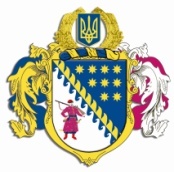 ДНІПРОПЕТРОВСЬКА ОБЛАСНА РАДАVIІІ СКЛИКАННЯПостійна комісія обласної ради з питань діяльності комунальних підприємств та підприємництва                  . Дніпро, пр. Олександра Поля, 2ВИСНОВКИ І РЕКОМЕНДАЦІЇ   № 5/16засідання постійної комісії ради07 березня 2024 року14.00Заслухавши та обговоривши інформацію голови постійної комісії з питань діяльності комунальних підприємств та підприємництва                  Тимошенка В.В. щодо проєкту рішення ,,Про трудові відносини з керівниками обласних комунальних підприємств, закладів та установ, що належать до спільної власності територіальних громад сіл,  селищ, міст Дніпропетровської області”, постійна комісія в и р і ш и л а: 1. Інформацію Тимошенка В.В. про внесення до порядку денного дев’ятнадцятої сесії Дніпропетровської обласної ради VIII скликання проєкту рішення ,,Про трудові відносини з керівниками обласних комунальних підприємств, закладів та установ, що належать до спільної власності територіальних громад сіл,  селищ, міст Дніпропетровської області” взяти до відома.2. Погодити проєкт рішення „Про трудові відносини з керівниками обласних комунальних підприємств, закладів та установ, що належать до спільної власності територіальних громад сіл,  селищ, міст Дніпропетровської області”3. Рекомендувати сесії обласної ради розглянути проєкт рішення  „Про трудові відносини з керівниками обласних комунальних підприємств, закладів та установ, що належать до спільної власності територіальних громад сіл,  селищ, міст Дніпропетровської області.”Доповідачем з цього питання затвердити Тимошенка В.В.Голова постійної комісії 	                                   В.В. ТИМОШЕНКО		                              